ГОСТ 10607-94 (ИСО 4035-86) Гайки шестигранные низкие (с фаской) с диаметром резьбы свыше 48 мм класса точности В. Технические условияГОСТ 10607-94 
(ИСО 4035-86)

Группа Г33     
     
МЕЖГОСУДАРСТВЕННЫЙ СТАНДАРТ


ГАЙКИ ШЕСТИГРАННЫЕ НИЗКИЕ (С ФАСКОЙ) С ДИАМЕТРОМ РЕЗЬБЫ СВЫШЕ 48 мм КЛАССА ТОЧНОСТИ ВТехнические условияHexagon thin nuts (chamfered) with thread diameter over 48 mm. Product grade B. Specifications

МКС 21.060.20
ОКП 12 8300Дата введения 1996-01-01     
     
Предисловие1 РАЗРАБОТАН Всероссийским научно-исследовательским институтом стандартизации и сертификации в машиностроении Госстандарта России

ВНЕСЕН Госстандартом России
2 ПРИНЯТ Межгосударственным советом по стандартизации, метрологии и сертификации (протокол N 6 от 21 октября 1994 г.) 

За принятие проголосовали:

Настоящий стандарт представляет собой полный аутентичный текст ИСО 4035-86* "Гайки шестигранные низкие (с фаской) классов А и В" в части гаек с диаметром резьбы 52, 56 и 64 мм класса точности В и содержит дополнительные требования, отражающие потребности народного хозяйства
________________
* Доступ к международным и зарубежным документам можно получить перейдя по ссылке. - Примечание изготовителя базы данных.
3 Постановлением Комитета Российской Федерации по стандартизации, метрологии и сертификации от 10 октября 1995 г. N 525 межгосударственный стандарт ГОСТ 10607-94 (ИСО 4035-86) введен в действие в качестве государственного стандарта Российской Федерации с 1 января 1996 г.
4 ВЗАМЕН ГОСТ 10607-72
5 ПЕРЕИЗДАНИЕ

     1 Область применения
Настоящий стандарт распространяется на шестигранные низкие гайки с диаметрами резьбы от 52 до 150 мм, класса точности В.

2 НОРМАТИВНЫЕ ССЫЛКИ
В настоящем стандарте использованы ссылки на следующие стандарты:

ГОСТ 9.301-86 Единая система защиты от коррозии и старения. Покрытия металлические и неметаллические неорганические. Общие требования

ГОСТ 9.303-84 Единая система защиты от коррозии и старения. Покрытия металлические и неметаллические неорганические. Общие требования к выбору

ГОСТ 1759.1-82* Болты, винты, шпильки, гайки и шурупы. Допуски. Методы контроля размеров и отклонений формы и расположения поверхностей
________________
* На территории Российской Федерации документ не действует. Действует ГОСТ Р ИСО 4759-1-2009, здесь и далее по тексту. - Примечание изготовителя базы данных.  

ГОСТ 9150-2002 (ИСО 68-1-98) Основные нормы взаимозаменяемости. Резьба метрическая. Профиль

ГОСТ 16093-2004 (ИСО 965-1:1998, ИСО 965-3:1998) Основные нормы взаимозаменяемости. Резьба метрическая. Допуски. Посадки с зазором

ГОСТ 17769-83* Изделия крепежные. Правила приемки
________________
* На территории Российской Федерации документ не действует. Действует ГОСТ Р ИСО 3269-2009, здесь и далее по тексту. - Примечание изготовителя базы данных. 

ГОСТ 18126-94 Болты и гайки с диаметром резьбы свыше 48 мм. Технические условия

ГОСТ 18160-72 Изделия крепежные. Упаковка. Маркировка. Транспортирование и хранение

ГОСТ 24705--2004 (ИСО 724:1993) Основные нормы взаимозаменяемости. Резьба метрическая. Основные размеры

3. РАЗМЕРЫ     3 Размеры
Конструкция и размеры гаек должны соответствовать указанным на рисунке 1 и в таблице 1.

Рисунок 1. Конструкция и размеры гаек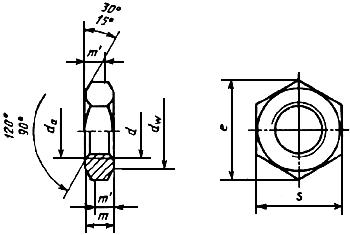 
Рисунок 1

Таблица 1


Пример условного обозначения гайки диаметром резьбы 56 мм, с крупным шагом резьбы с полем допуска 6Н, из материала группы 05, с цинковым покрытием толщиной 9 мкм, хроматированным:
Гайка М 56.05.019 ГОСТ 10607-94
То же, с мелким шагом резьбы с полем допуска 6Н, из материала группы 21, из стали марки 12Х18Н9Т без покрытия:
Гайка М 56 · 4.21.12Х18Н9Т ГОСТ 10607-944 ТЕХНИЧЕСКИЕ ТРЕБОВАНИЯ

Таблица 2

Теоретическая масса гаек указана в приложении А.

ПРИЛОЖЕНИЕ А (справочное). Масса стальных гаекПРИЛОЖЕНИЕ А
(справочное)


Электронный текст документа
сверен по:
официальное издание
Гайки. Технические условия. 
Конструкция и размеры: Сборник ГОСТов. -
М.: Стандартинформ, 2006Наименование государстваНаименование национального органа по стандартизацииАзербайджанская РеспубликаАзгосстандартРеспублика Армения АрмгосстандартРеспублика БеларусьБелстандартРеспублика ГрузияГрузстандартРеспублика КазахстанГосстандарт Республики КазахстанКыргызская РеспубликаКыргызстандартРеспублика МолдоваМолдовастандартРоссийская ФедерацияГосстандарт РоссииРеспублика Узбекистан Узгосстандарт УкраинаГосстандарт УкраиныммммммммммммммммммммммммммммРезьба (52)566472(76)8090100110125140150крупный5,05,56,0---------мелкий3,04,04,06,0 или 4,06,0 или 4,06,0 или 4,06,0 или 4,06,0 или 4,06,0 или 4,06,0 или 4,06,0 или 4,06,0 или 4,0мин.52566472768090100110125140150макс.56,260,569,177,882,186,497,2108,0118,8135,0151,2162,0мин.74,278,788,297,7102,4107,2121,1135,4144,9168,6187,2211,0мин.88,2593,56104,86116,16121,81127,46144,08161,03172,33200,58222,72250,97макс.26283236384045505562,57075мин.24,726,730,434,436,438,443,448,453,160,668,173,1мин.19,821,424,327,529,130,734,738,742,548,554,558,5ном.-макс.808595105110115130145155180200225мин.78,182,892,8102,8107,8112,8127,5142,5152,5177,5197,1222,1Примечание - Размеры гаек, заключенные в скобки, применять не рекомендуется.Примечание - Размеры гаек, заключенные в скобки, применять не рекомендуется.Примечание - Размеры гаек, заключенные в скобки, применять не рекомендуется.Примечание - Размеры гаек, заключенные в скобки, применять не рекомендуется.Примечание - Размеры гаек, заключенные в скобки, применять не рекомендуется.Примечание - Размеры гаек, заключенные в скобки, применять не рекомендуется.Примечание - Размеры гаек, заключенные в скобки, применять не рекомендуется.Примечание - Размеры гаек, заключенные в скобки, применять не рекомендуется.Примечание - Размеры гаек, заключенные в скобки, применять не рекомендуется.Примечание - Размеры гаек, заключенные в скобки, применять не рекомендуется.Примечание - Размеры гаек, заключенные в скобки, применять не рекомендуется.Примечание - Размеры гаек, заключенные в скобки, применять не рекомендуется.Примечание - Размеры гаек, заключенные в скобки, применять не рекомендуется.Примечание - Размеры гаек, заключенные в скобки, применять не рекомендуется.МатериалМатериалУглеродистая стальКоррозионно-стойкая стальОбщие технические требованияОбщие технические требованияГОСТ 18126ГОСТ 18126РезьбаРазмерыПрофиль и основные размерыПрофиль и основные размерыСтандартГОСТ 9150, ГОСТ 24705ГОСТ 9150, ГОСТ 24705Допуски6Н6НСтандартГОСТ 16093ГОСТ 16093Механические свойстваГруппа02, 04, 05, 06, 0711, 21, 23, 25СтандартГОСТ 18126ГОСТ 18126ДопускиКласс точностиВВСтандартГОСТ 1759.1ГОСТ 1759.1Окончательная обработка поверхности изделияОкончательная обработка поверхности изделияТребования к гальванопокрытиям по ГОСТ 9.301, ГОСТ 9.303

Покрытия - по ГОСТ 18126Требования к гальванопокрытиям по ГОСТ 9.301, ГОСТ 9.303

Покрытия - по ГОСТ 18126ПриемкаПриемкаГОСТ 17769ГОСТ 17769Маркировка и упаковкаМаркировка и упаковкаГОСТ 18126, ГОСТ 18160ГОСТ 18126, ГОСТ 18160Шаг резьбы, ммТеоретическая масса гайки, кг при номинальном диаметре резьбы , ммТеоретическая масса гайки, кг при номинальном диаметре резьбы , ммТеоретическая масса гайки, кг при номинальном диаметре резьбы , ммТеоретическая масса гайки, кг при номинальном диаметре резьбы , ммТеоретическая масса гайки, кг при номинальном диаметре резьбы , ммТеоретическая масса гайки, кг при номинальном диаметре резьбы , ммТеоретическая масса гайки, кг при номинальном диаметре резьбы , ммТеоретическая масса гайки, кг при номинальном диаметре резьбы , ммТеоретическая масса гайки, кг при номинальном диаметре резьбы , ммТеоретическая масса гайки, кг при номинальном диаметре резьбы , ммТеоретическая масса гайки, кг при номинальном диаметре резьбы , ммТеоретическая масса гайки, кг при номинальном диаметре резьбы , мм(52)566472(76)8090100110125140160Крупный - 5,0; 5,5 и 6,00,690,911,25---------Мелкий - 3,0 и 4,00,670,881,221,591,722,123,054,225,087,6710,1014,40Мелкий - 6,0---1,631,762,173,124,305,167,7910,3014,60